Johnson Controls introduces the next generation of the VARTA® Start-Stop Service Program (VSSP 2.1)VSSP 2.1 available nowBattery replacement for conventional vehicles and Start-Stop vehiclesNew offline function for flexible use in workshopsOptimised menu navigation for quick, easy operations during battery replacementHanover – March 2014 Johnson Controls, the global leader in lead-acid automotive batteries, is launching the next generation of the VARTA Start-Stop Service Program (VSSP 2.1) onto the market. The expanded VSSP 2.1 enables workshops to carry out all battery replacements in a quick and straightforward manner. Thanks to the new integrated offline function, the device can operate without an internet connection, enabling flexible usage in every workshop. With quicker, optimised menu navigation and illustrated replacement instructions, complex battery replacements can be carried out in a user-friendly manner. Changing a Start-Stop battery represents a major challenge for workshops. The battery is closely integrated with the on-board electrical system in order to support battery-powered CO2 and comfort functions. Carrying out the diagnosis, memory reset and re-registration of the battery in the vehicle electrical system is equally complicated. Other challenges include the various installation positions in the vehicle and choosing exactly the right replacement battery.  “With the next generation of the VARTA Start-Stop Service Program, we are providing the market with a comprehensive solution for battery servicing,” says Ruben Gomez Fernandez, Marketing Director of Johnson Controls Power Solutions EMEA. “VSSP 2.1 guides users quickly and in a focused manner through the process of replacing batteries in all vehicles, ensuring that batteries can be replaced unproblematically even in Start-Stop vehicles or vehicles with an integrated battery management system. Thanks to the new offline function, the device can be used anywhere. We gave the greatest priority to providing maximum flexibility and complete safety in order to ensure that every workshop is able to carry out complex battery replacements. VSSP 2.1  is available now for purchase from numerous wholesalers in your area.” says Gomez finally. Battery servicing made easyVehicles can be identified very quickly either automatically via an OBD cable or manually via the vehicle identification number or a scroll-down menu. Following vehicle identification, the battery can be tested without direct access and the Start-Stop system or battery management system can be precisely diagnosed. Thanks to the new updated product assignment function, the device can recommend precisely the right replacement battery for every vehicle. Finally, VSSP 2.1 displays in detail all the steps involved in removing and installing the battery, and registers the new battery in the system if required. Battery servicing concludes with a printable report of the test results. Additional servicesThe VSSP 2.1 partner zone at www.varta-automotive.com provides information about current vehicle and battery data as well as market developments. For consumers, Johnson Controls offers a two-year mobility guarantee including a 24-hour hotline and a tow service to the nearest garage.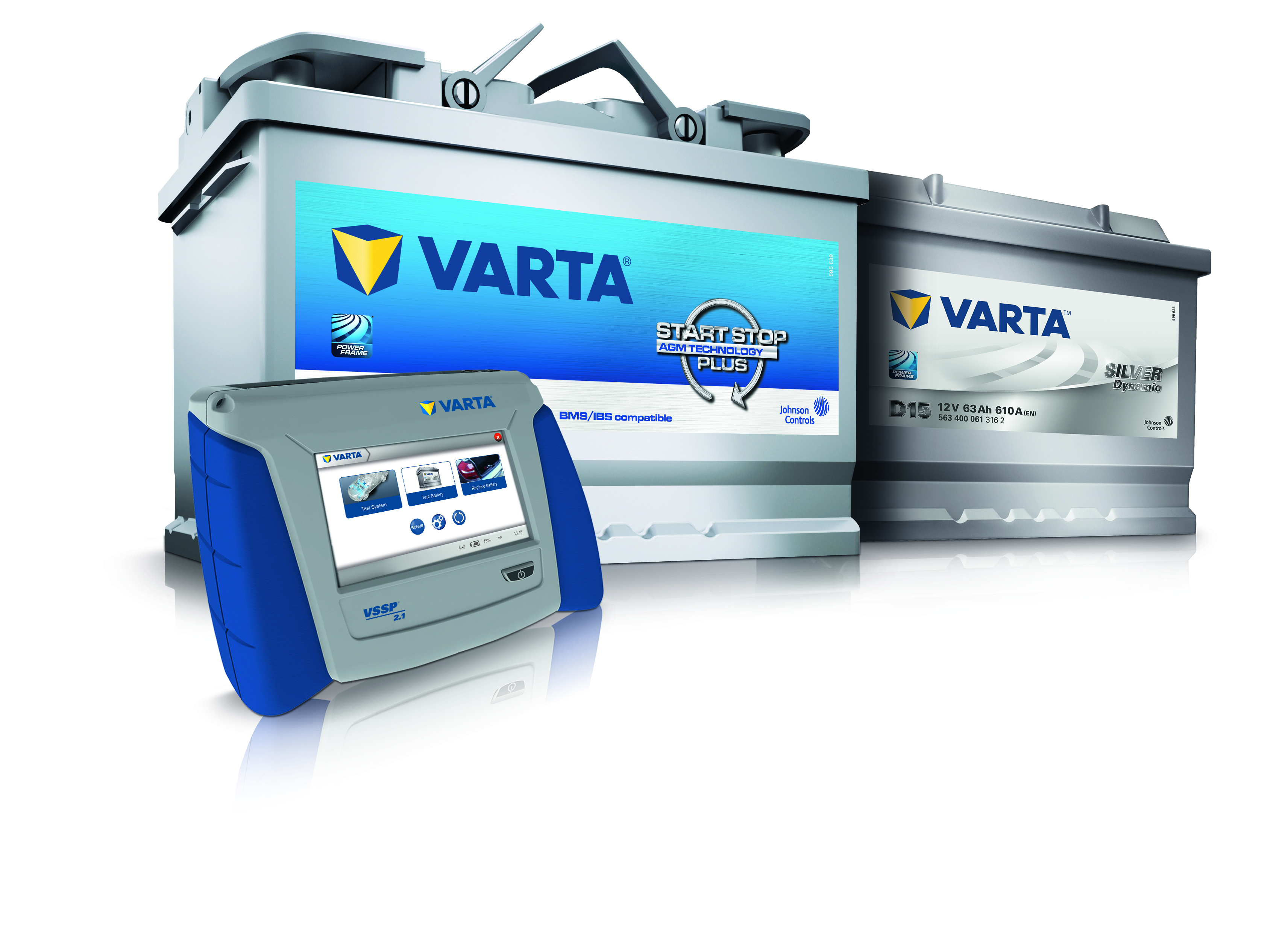 Superior battery servicingChanging batteries has never been easier: VSSP 2.1 makes it possible to replace batteries in a quick and straighttforward manner in conventional and Start-Stop vehicles.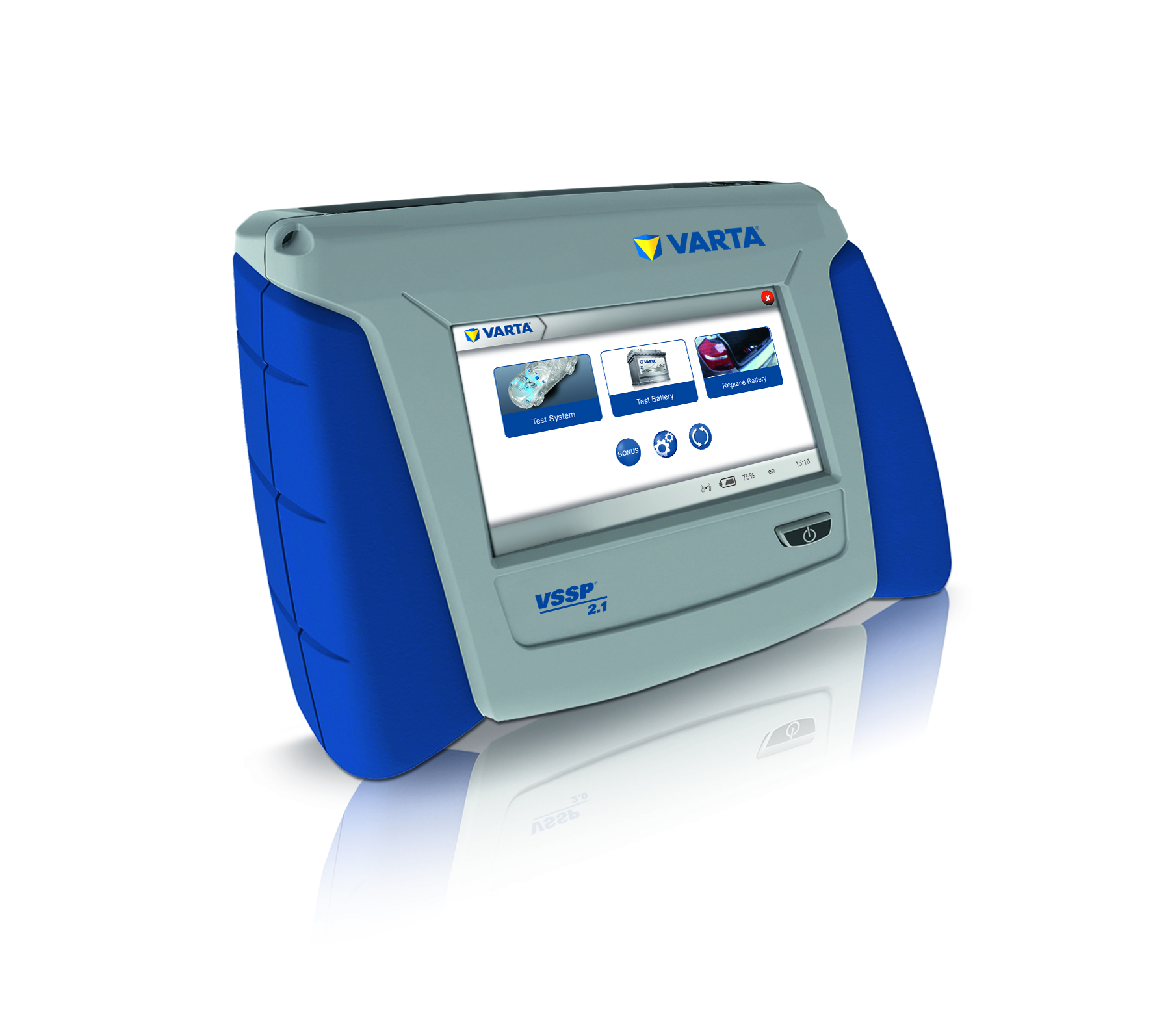 All-in-one device for battery serviceThe all-in-one device for battery servicingVSSP 2.1 guides users through the battery replacement process in a user-friendly manner and offers an offline operating mode for flexible usage in workshops.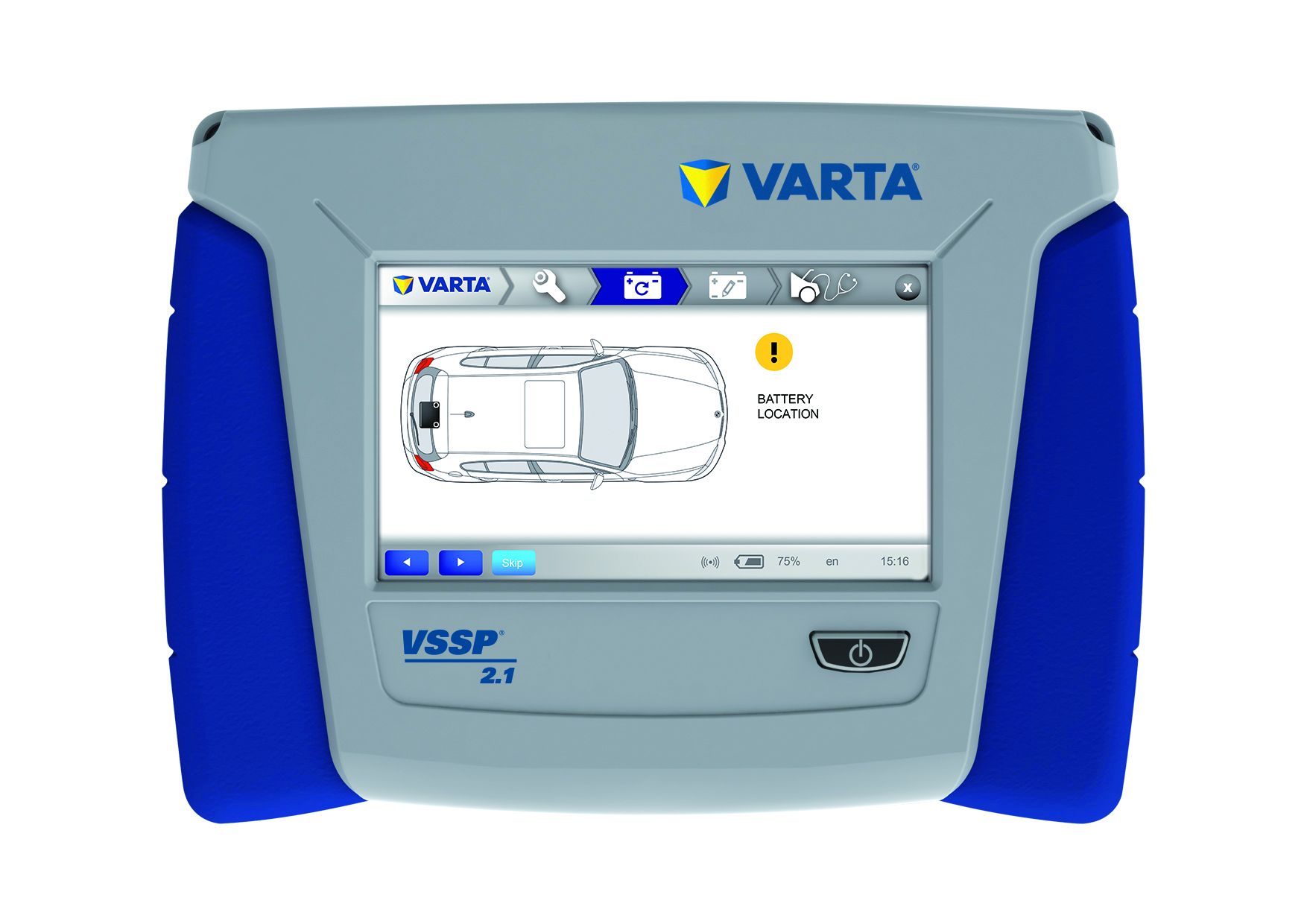 Improved usabilityThe device features illustrated replacement instructions and shows the exact position of the installed battery.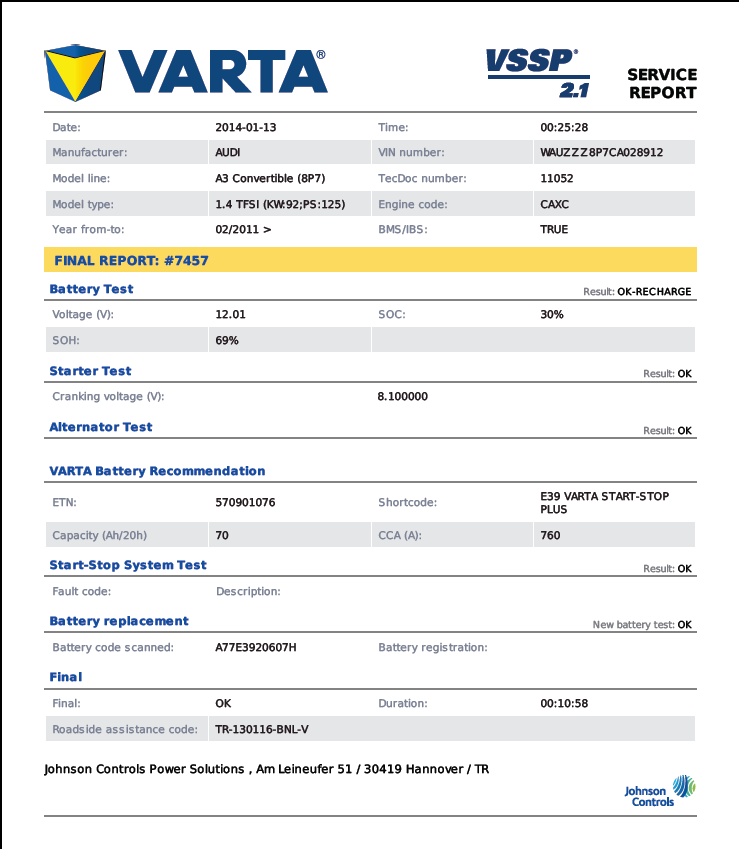 Printable service reportThe detailed, printable test report shows exactly the right replacement batteryFor further information, please contact: Johnson Controls Power Solutions EMEA	Victoria Zarnikow
Am Leineufer 51
30419 HanoverGermany
Tel: +49 (0)511 975 1749Email: Victoria.zarnikow@jci.comAbout Johnson Controls Power SolutionsJohnson Controls Power Solutions is the global leader in lead-acid automotive batteries and advanced batteries for Start-Stop, hybrid and electric vehicles. Our 50 manufacturing, recycling and distribution centers supply more than one-third of the world's lead-acid batteries to major automakers and aftermarket retailers. Through our innovations we are building the advanced battery industry for hybrid and electric vehicles. We were the first company in the world to produce lithium-ion batteries for mass-production hybrid vehicles. Our commitment to sustainability is evidenced by our world-class technology, manufacturing and recycling capabilities.